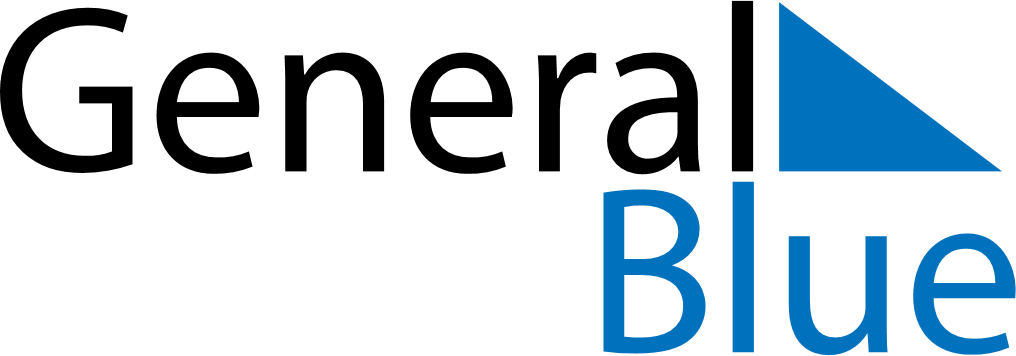 January 2020January 2020January 2020January 2020January 2020January 2020HaitiHaitiHaitiHaitiHaitiHaitiMondayTuesdayWednesdayThursdayFridaySaturdaySunday12345Independence DayAncestry Day6789101112Epiphany13141516171819202122232425262728293031NOTES